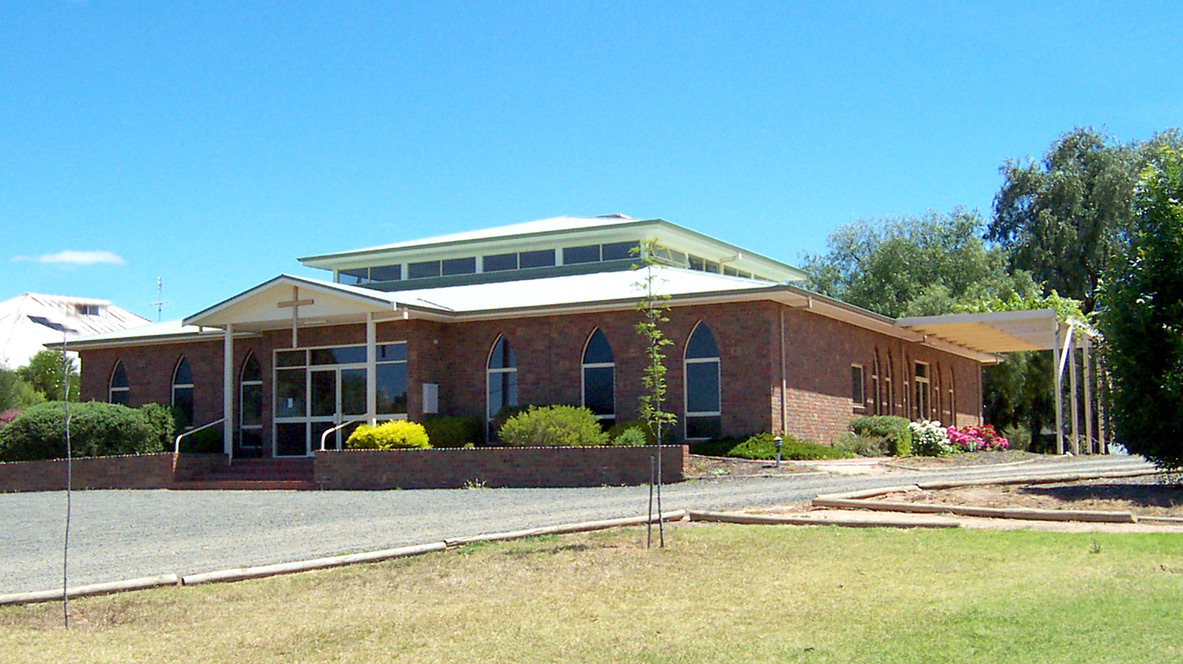   Palm Sunday Year C                                                                                                           10th April 2022 Fourteenth Sunday in Ordinary Time C							      3rd July 2022Entrance AntiphonYour merciful love, O God,we have received in the midst of your temple.Your praise, O God, like your name,reaches the ends of the earth;your right hand is filled with saving justice.First Reading Is 66:10-14A reading from the prophet IsaiahI will send toward Jerusalem peace like a river.Rejoice, Jerusalem,be glad for her, all you who love her!Rejoice, rejoice for her,all you who mourned her!That you may be suckled, filled,from her consoling breast,that you may savour with delighther glorious breasts.For thus says the Lord:Now towards her I send flowingpeace, like a river,and like a stream in spatethe glory of the nations.At her breast will her nurslings be carriedand fondled in her lap.Like a son comforted by his motherwill I comfort you.And by Jerusalem you will be comforted.At the sight your heart will rejoice,and your bones flourish like the grass.To his servants the Lord will reveal his hand.Responsorial Psalm(R.) Let all the earth cry out to God with joy.1. Cry out with joy to God all the earth,O sing to the glory of his name.O render him glorious praise.Say to God: ‘How tremendous your deeds! (R.)2. ‘Before you all the earth shall bow;shall sing to you, sing to your name!’Come and see the works of God,tremendous his deeds among men. (R.)3. He turned the sea into dry land,they passed through the river dry-shod.Let our joy then be in him;he rules for ever by his might. (R.)4. Come and hear, all who fear God.I will tell what he did for my soul.Blessed be God who did not reject my prayernor withhold his love from me. (R.)Second Reading Gal 6:14-18A reading from the letter of St Paul to the GalatiansThe marks I carry on my body are those of Jesus Christ.The only thing I can boast about is the cross of our Lord Jesus Christ, through whom the world is crucified to me, and I to the world. It does not matter if a person is circumcised or not; what matters is for him to become an altogether new creature. Peace and mercy to all who follow this rule, who form the Israel of God.I want no more trouble from anybody after this; the marks on my body are those of Jesus. The grace of our Lord Jesus Christ be with your spirit, my brothers. Amen.Gospel AcclamationAlleluia, alleluia!May the peace of Christ rule in your hearts,and the fullness of his message live within you.Alleluia!Gospel Lk 10:1-12. 17-20 A reading from the holy Gospel according to LukeYour peace will rest upon him.The Lord appointed seventy-two others and sent them out ahead of him, in pairs, to all the towns and places he himself was to visit. He said to them, ‘The harvest is rich but the labourers are few, so ask the Lord of the harvest to send labourers to his harvest. Start off now, but remember, I am sending you out like lambs among wolves. Carry no purse, no haversack, no sandals. Salute no one on the road. Whatever house you go into, let your first words be, “Peace to this house!” And if a man of peace lives there, your peace will go and rest on him; if not, it will come back to you. Stay in the same house, taking what food and drink they have to offer, for the labourer deserves his wages; do not move from house to house. Whenever you go into a town where they make you welcome, eat what is set before you. Cure those in it who are sick, and say, “The kingdom of God is very near to you.” But whenever you enter a town and they do not make you welcome, go out into its streets and say, “We wipe off the very dust of your town that clings to our feet, and leave it with you. Yet be sure of this: the kingdom of God is very near.” I tell you, that on that day it will not go as hard with Sodom as with that town.’The seventy-two came back rejoicing. ‘Lord,’ they said, ‘even the devils submit to us when we use your name.’ He said to them, ‘I watched Satan fall like lightning from heaven. Yes, I have given you power to tread underfoot serpents and scorpions and the whole strength of the enemy; nothing shall ever hurt you. Yet do not rejoice that the spirits submit to you; rejoice rather that your names are written in heaven.’Communion AntiphonTaste and see that the Lord is good;blessed the man who seeks refuge in him.Reflection by Dr Scott HahnJesus has a vision in this week’s Gospel: Satan falling like lightning from the sky, the enemy vanquished by the missionary preaching of His Church.Sent out by Jesus to begin gathering the nations into the harvest of divine judgment, the seventy are a sign of the continuing mission of the Church.Carrying out the work of the seventy, the Church proclaims the coming of God’s kingdom. She offers His blessings of peace and mercy to every household on earth, “every town and place He intended to visit.Our Lord’s tone is solemn today, for in the preaching of the Church “the kingdom of God is at hand,” the time of decision has come for every person. Those who do not receive His messengers will be doomed like Sodom.But those who believe will find peace and mercy, protection and nourishment in the bosom of the Church, the Mother of Zion, we celebrate in the beautiful First Reading.The Church is a new family of faith in which we receive a new name that will endure forever, a name written in heaven.In this week’s Psalm, we sing of God’s “tremendous deeds among men” throughout salvation history. But, of all the works of God, none has been greater than what He has wrought by the Cross of our Lord Jesus Christ. Changing the sea into dry land was but an anticipation and preparation for our passing over, for what Paul calls the “new creation.” And as the Exodus generation was protected in a wilderness of serpents and scorpions (see Deuteronomy 8:15), He has given His Church power now over “the full force of the enemy.” Nothing will harm us as we make our way through the wilderness of this world, awaiting the Master of the harvest, awaiting the day when all on earth will shout joyfully to the Lord and sing praise to the glory of His name.Recent Deaths: 
Anniversaries: Sick: Cora Jardine, Judi Floyd, Laura Burns, Joan Bathgate and Marj Hynam🙏 
May our healing God touch the lives of our sick bringing them comfort & peace. Collections: 26th JuneOuyen: $170.00Planned Giving: $990.90Pope’s Appeal: $ 297.20Church Cleaning: July: The Grace FamilyPresbytery Cleaning: July: Faye NihillSacrament of Reconciliation: Father will be available after the Friday Mass for Reconciliation, after the 11:00am Masses, or at any other time by appointment. Adoration of the Blessed Sacrament: Every Thursday from 2:00 – 6:00pm with the Divine Mercy Chaplet at 3:00pm and Rosary at 4:00pm; all welcome. Prayer For Australia: Eternal Father, I offer you the Precious Blood of our Lord Jesus Christ offered at all the Masses throughout the world for the Holy atonement, and to protect Australia from the sin of abortion, euthanasia, and from every evil. Through Jesus Christ, our Lord. Amen. Summary of the New Covid Provisions: ~ QR Codes are no longer required to sign in~ Face masks are no longer required to be worn~ Kindness and Common Sense strictly enforced Pope’s Prayer Intention for July: For the Elderly
We pray for the elderly, who represent the roots and memory of a people; may their experience and wisdom help young people to look towards the future with hope and responsibility.Mass TimetableWk 1 Patche   Mass      11:30am    1stFriday          Ouyen	Mass       11:00am     SundayWk 2 Ouyen   Mass       11:00am     SundayWk 3 Ouyen   Mass       11:00am     SundayWk 4 U’Bool  Mass         9:00am     Sunday           Ouyen  Mass	    11:00am    SundayWk 5 Ouyen   Mass       11:00am     Sunday  More opportunities for Mass: each Friday at 10:00 amSide door entrance:  we are asking anyone with any mobility issues, and those who use gofers, to enter via the side (north facing) door. This has a much wider opening on level ground and is ideal for dropping off/picking up or parking gofers. For those with gofers we would ask you to please use the gravel to drive on, rather than the pavers which are too narrow and have a dangerous lip. If you are aware of any other potential hazards please notify: Faye, Cheryl or Marie. Ordinations to the Priesthood: Deacons Matt Restall and Bill Lowry will be ordained priests for the Diocese of Ballarat on Friday, July 22, 2022 at St Patrick’s Cathedral Ballarat at 7.00pm. The Mass will be livestreamed at https://youtu.be/ gnpY6nMKz3M Please keep both Bill and Matt in your prayers as they draw closer to their ordination.No Adoration on 30th June or 7th JulyPlease pray for these children and their families as they prepare for their first Reconciliation: Chloe Brady, Matilda Brady, Nigel Hamilton, Liam Hamilton, Keely O’Shannessy, George Scott and Ann Bosco. Please Pray for the success of the Plenary Council continuing this week: Please pray for the Holy Spirit’s guidance and grace for the Members, for ourselves and the Church as a whole, that we may have the courage to follow where God is leading us. I ask you to pray specifically that all members of the Council will put aside any personal agendas and be truly open to what God is asking of us as ‘the Church in Australia’. Save the date: Parish Meeting Sunday 24th July after Mass, followed by a shared lunch, to discuss all aspects of the parish. Some different information on the Plenary: The Plenary will be live-streamed every day from 8:30 through to lunch-time. There will also be lots of other groups who will be doing daily pod casts – Geraldine Doogue from the ABC and many others. We/ the members, need to be there at 8:00am to clear security and get to our places before the cameras roll at 8:30. There will be a lot of media there, mainstream as well as church media, and security will be high with all our church leaders in one place at the same time for a week. I would take whatever you read in the mainstream media with a grain of salt, they really have no idea about the Church and love sensationalism. Voting is done in Latin and for those who have a consultative vote and it is done electronically (that is everyone apart from the Bishops who have a deliberative vote). Our choices will be: placet, placet juxta modum or non placet – translated this is: assent, qualified assent and dissent. The bishops do not vote electronically but with pen and paper – just like in the Vatican. For a Motion to be passed a majority of two thirds is required of both the Consultative and Deliberative votes. Deliberative votes, that is those of the Bishops, are taken in a later session, after the consultative vote (or the rest of us/laity) has been passed. This is so that they can really consider what the laity are saying and have time to pray and discern before casting their votes. Just a little note about the bulletin: This weeks bulletin and next weeks is being done in June – so please bear with me. Next weeks (10th July) bulletin will have the readings and the roster for the following week but other than that I won’t get a chance to add to it let alone print it, so it will be very basic with a lot of what is already on todays. Please keep the prayers going – they really do make a difference!Finance Committee & Leadership Team Meeting: Friday 15th July after the 10:00am MassA message from Aid to the Church in Need Australia: ACN has launched its "Helping form the Priests of Tomorrow " global campaign. For 75 years, the benefactors of Aid to the Church in Need have generously supported the formation of seminarians. In fact, some of these men now serve as priests in Australia today! At the current time, ACN is supporting some 15,000 seminarians on the path to the priesthood. Visit www.aidtochurch.org/refugees.  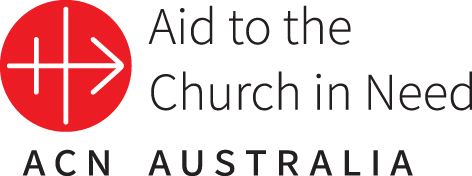 